Осенние  фантазииСолнечные дни, зелень, цветы, все это проходит очень быстро, а так хочется продлить эти денечки, насладиться пышным разноцветьем. Вот и мы с детьми решили вдохнуть новую жизнь в осеннюю пору – придумать забавные аппликации. Даже самые маленькие детки  нарисовали разноцветные листочки и оформили ими дерево.  Стоит только начать, и фантазии детей нет предела. Ребята придумывали свои образы, то, что им близко и интересно. Разнообразные техники работ раскрыли у детей безграничный творческий потенциал. Эта работа  доставила детям радость совместного творчества, а на память остались замечательные поделки.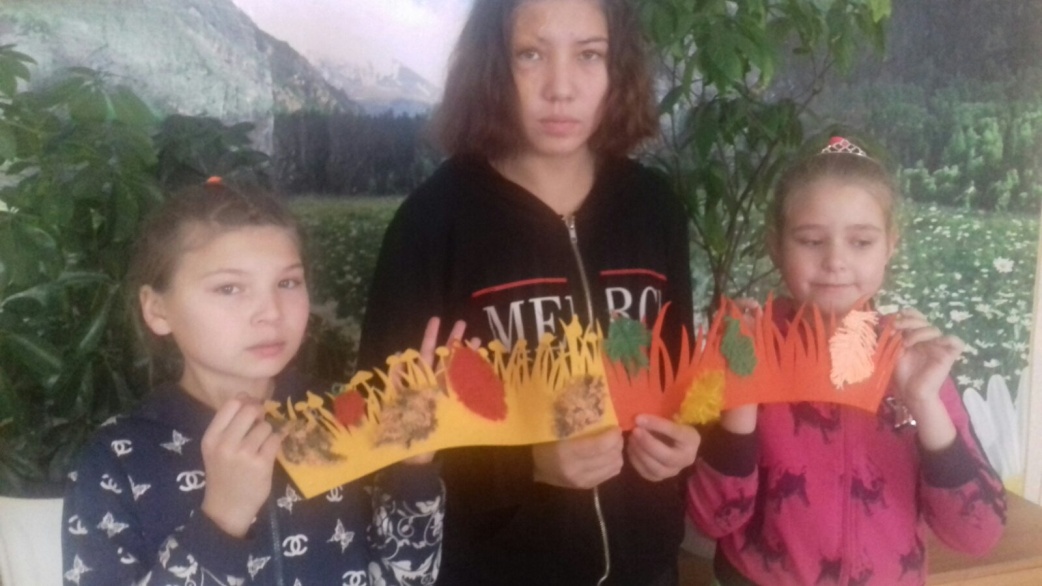 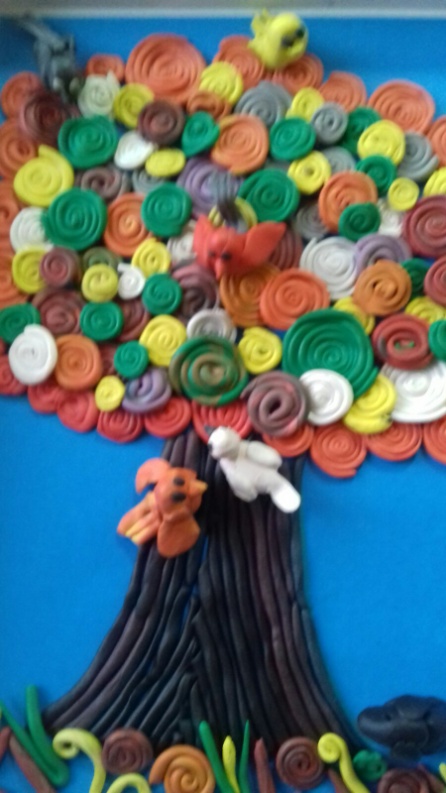 Воспитатель: Шурыгина И.Б.